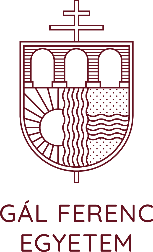 GFE KECSKEMÉTI BOLBERITZ PÁL INTÉZETSzámlázási adatlap regisztrációs díj befizetésének igazolásához, melyet kitöltve az alábbi e-mail címre kérjük megküldeni:kecskemet@gfe.hu        Kelt: ……………………………………									    Igénylő aláírása    Gazdasági Osztály        Kelt: ……………………………………		        …………………………………….	 Gazdasági Osztály részérőlSzámlázási név:Számlázási címe: Vevő levelezési címe: 
(Ha eltér a számlázási címtől!)A kecskeméti továbbképzés pontos megnevezése:Fizetés módja ÁtutalásSzámla végösszege:3.000,- Ft (regisztrációs díj)Fizetési határidő2022. augusztus 19.Vevő elérhetősége: (tel. vagy e-mail)FIGYELEM:Kedvezményezett a GÁL FERENC EGYETEM, bankszámla száma: 11735005-20560740-00000000 (OTP Bank)A díj befizetésekor a megjegyzés rovatba írják be a következőket:GFE-TI_ NÉV_ TOVÁBBKÉPZÉS-KÓDJA_REG. DÍJ.FIGYELEM:Kedvezményezett a GÁL FERENC EGYETEM, bankszámla száma: 11735005-20560740-00000000 (OTP Bank)A díj befizetésekor a megjegyzés rovatba írják be a következőket:GFE-TI_ NÉV_ TOVÁBBKÉPZÉS-KÓDJA_REG. DÍJ.A bevétel munkaszáma:Tevékenység megnevezése: